Western Australia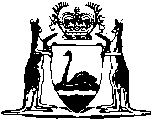 Child Support (Adoption of Laws) Amendment Act 2015Western AustraliaChild Support (Adoption of Laws) Amendment Act 2015Contents1.	Short title	22.	Commencement	23.	Act amended	24.	Section 3 amended	25.	Section 4 amended	3Western Australia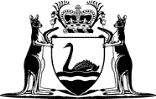 Child Support (Adoption of Laws) Amendment Act 2015No. 37 of 2015An Act to amend the Child Support (Adoption of Laws) Act 1990.[Assented to 27 November 2015]The Parliament of Western Australia enacts as follows:1.	Short title		This is the Child Support (Adoption of Laws) Amendment Act 2015.2.	Commencement		This Act comes into operation as follows —	(a)	sections 1 and 2 — on the day on which this Act receives the Royal Assent;	(b)	the rest of the Act — on the day after that day.3.	Act amended		This Act amends the Child Support (Adoption of Laws) Act 1990.4.	Section 3 amended		In section 3(a) delete “1 July 2014; and” and insert:		1 July 2015; and	Note:		The purpose of this amendment is to ensure that the adoption by  of the Child Support (Registration and Collection) Act 1988 (Commonwealth) extends to that Act as amended —	(a)	on 25 February 2015 by the Treasury Legislation Amendment (Repeal Day) Act 2015; and	(b)	on 1 July 2015 by the Tribunals Amalgamation Act 2015.5.	Section 4 amended		In section 4(b) delete “1 July 2014; and” and insert:		1 July 2015; and	Note:		The purpose of this amendment is to ensure that the adoption by  of the Child Support (Assessment) Act 1989 (Commonwealth) extends to that Act as amended —	(a)	on 25 February 2015 by the Treasury Legislation Amendment (Repeal Day) Act 2015; and	(b)	on 1 July 2015 by the Tribunals Amalgamation Act 2015.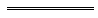 